Birds in the playground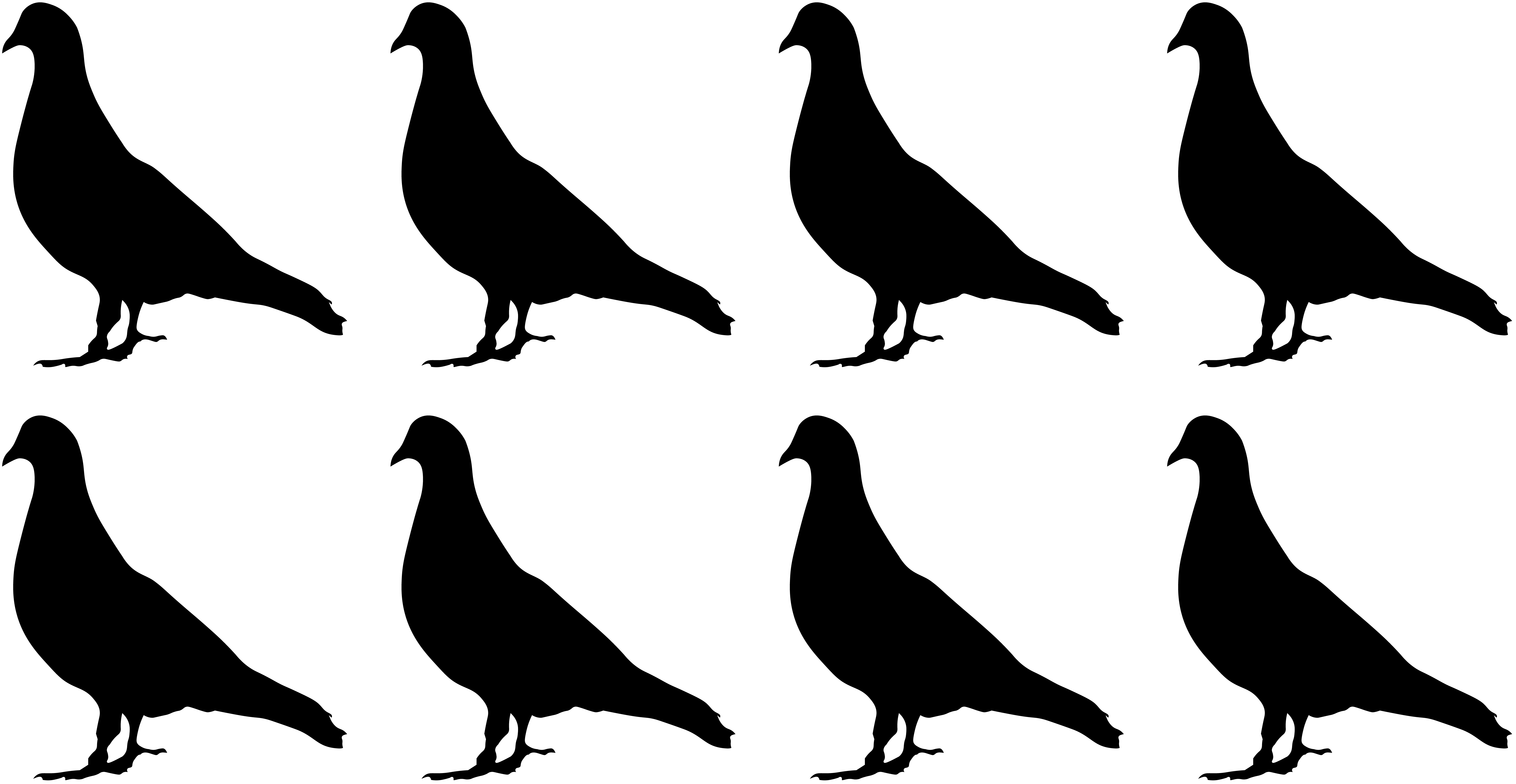 